«Павлодар қаласының № 20 лицей-мектебі»Кабышева Жанылды Кагаровна, математика мұғалімі8 сыныпСабақтың тақырыбы: 300, 400, 600 бұрыштардың синус, косинус және тангенс  тригонометриялық функциялардың мәндері«Адамға тіл, құлақ қандай керек болса....білім де солай керек»- деп А. Байтұрсынов айтқандай біздің болашағымыз білімде. Біздің елдегі білім беру жүйесі мемлекеттік бағдарламаның нақты мақсаттары мен міндеттері өзгеріс пен нәтижеге бағытталған. Жаңа форматтағы жасалған деңгейлік курс бағдарламасы оқушылардың қалай оқу керектігін үйретеді. Жеті модульді болашақта тиімді пайдалану мақсаты: оқушыларды өзін-өзі реттеуге, сыни ойлауға, бағалауға, көшбасшылыққа, ынтымақтастыққа қабілетін дамытуға, алған білімдерін өмірде пайдалануға бағыттау және де құндылықтарды сақтай отырып тәрбиелеу. Болашақта жеті модульді тәжірибемізде толық меңгерсек, әрине оқушыларымыздың білім деңгейі заман ағымына қарай дамып, дербес тұлға қалыптасатынына сенемін.Үй жұмысын тексеру              №1721) ,          2)                                                                                                                           Тест тапсырмасы1-нұсқа.   1 . Есептер : 2 cos 45 сtg60 tg 60 - 2sin 45    A) 1        B)       C)  - 1      D) 0      Е)  2. Табу керек  cos, егер  sin  = -,        A)        B)          C) 1       D) -1     Е) 3. Өрнекті ықшамда:    А)         B) sin          C)        D)  tg     Е) Сәйкестендіру тесті 2-нұсќа  1. Есепте: 2sin 30 -сtg 45tg 30A)  1      B) 3      С)     D) 0        Е)  2. Табу керек  sin, егер  cos  =,        A)        B)          C) 1       D) -1     Е) 3. Өрнекті ықшамда: А)         B) sin     C)      D) E) tg     Е) сosСәйкестендіру тестіЖауабы:   Сабақтың тақырыбыСабақтың тақырыбыСабақтың тақырыбы300, 400, 600 бұрыштардың синус, косинус және тангенс  тригонометриялық функциялардың мәндері 300, 400, 600 бұрыштардың синус, косинус және тангенс  тригонометриялық функциялардың мәндері 300, 400, 600 бұрыштардың синус, косинус және тангенс  тригонометриялық функциялардың мәндері 300, 400, 600 бұрыштардың синус, косинус және тангенс  тригонометриялық функциялардың мәндері 300, 400, 600 бұрыштардың синус, косинус және тангенс  тригонометриялық функциялардың мәндері 300, 400, 600 бұрыштардың синус, косинус және тангенс  тригонометриялық функциялардың мәндері 300, 400, 600 бұрыштардың синус, косинус және тангенс  тригонометриялық функциялардың мәндері 300, 400, 600 бұрыштардың синус, косинус және тангенс  тригонометриялық функциялардың мәндері 300, 400, 600 бұрыштардың синус, косинус және тангенс  тригонометриялық функциялардың мәндері 300, 400, 600 бұрыштардың синус, косинус және тангенс  тригонометриялық функциялардың мәндері 300, 400, 600 бұрыштардың синус, косинус және тангенс  тригонометриялық функциялардың мәндері МақсатыМақсатыМақсаты 300, 400, 600 бұрыштардың синус, косинус және тангенс  тригонометриялық функциялардың мәндерін қорытып шығарып, қажетінше есептер шығарғанда қолдана алу және өмірмен байланыстыру 300, 400, 600 бұрыштардың синус, косинус және тангенс  тригонометриялық функциялардың мәндерін қорытып шығарып, қажетінше есептер шығарғанда қолдана алу және өмірмен байланыстыру 300, 400, 600 бұрыштардың синус, косинус және тангенс  тригонометриялық функциялардың мәндерін қорытып шығарып, қажетінше есептер шығарғанда қолдана алу және өмірмен байланыстыру 300, 400, 600 бұрыштардың синус, косинус және тангенс  тригонометриялық функциялардың мәндерін қорытып шығарып, қажетінше есептер шығарғанда қолдана алу және өмірмен байланыстыру 300, 400, 600 бұрыштардың синус, косинус және тангенс  тригонометриялық функциялардың мәндерін қорытып шығарып, қажетінше есептер шығарғанда қолдана алу және өмірмен байланыстыру 300, 400, 600 бұрыштардың синус, косинус және тангенс  тригонометриялық функциялардың мәндерін қорытып шығарып, қажетінше есептер шығарғанда қолдана алу және өмірмен байланыстыру 300, 400, 600 бұрыштардың синус, косинус және тангенс  тригонометриялық функциялардың мәндерін қорытып шығарып, қажетінше есептер шығарғанда қолдана алу және өмірмен байланыстыру 300, 400, 600 бұрыштардың синус, косинус және тангенс  тригонометриялық функциялардың мәндерін қорытып шығарып, қажетінше есептер шығарғанда қолдана алу және өмірмен байланыстыру 300, 400, 600 бұрыштардың синус, косинус және тангенс  тригонометриялық функциялардың мәндерін қорытып шығарып, қажетінше есептер шығарғанда қолдана алу және өмірмен байланыстыру 300, 400, 600 бұрыштардың синус, косинус және тангенс  тригонометриялық функциялардың мәндерін қорытып шығарып, қажетінше есептер шығарғанда қолдана алу және өмірмен байланыстыру 300, 400, 600 бұрыштардың синус, косинус және тангенс  тригонометриялық функциялардың мәндерін қорытып шығарып, қажетінше есептер шығарғанда қолдана алу және өмірмен байланыстыруЖұмыс нәтижесіЖұмыс нәтижесіЖұмыс нәтижесіα бұрышы 300, 400, 600-қа тең болғандағы sin α, cos α, tg α, ctg α- ның кестелік мәндерін беледі,синустың, косинустың, тангенстің және котангенстің біреуінің мәндері бойынша қалғандарын есептей алуды біледі;кестені пайдалана отырып  есептер шығара біледі.α бұрышы 300, 400, 600-қа тең болғандағы sin α, cos α, tg α, ctg α- ның кестелік мәндерін беледі,синустың, косинустың, тангенстің және котангенстің біреуінің мәндері бойынша қалғандарын есептей алуды біледі;кестені пайдалана отырып  есептер шығара біледі.α бұрышы 300, 400, 600-қа тең болғандағы sin α, cos α, tg α, ctg α- ның кестелік мәндерін беледі,синустың, косинустың, тангенстің және котангенстің біреуінің мәндері бойынша қалғандарын есептей алуды біледі;кестені пайдалана отырып  есептер шығара біледі.α бұрышы 300, 400, 600-қа тең болғандағы sin α, cos α, tg α, ctg α- ның кестелік мәндерін беледі,синустың, косинустың, тангенстің және котангенстің біреуінің мәндері бойынша қалғандарын есептей алуды біледі;кестені пайдалана отырып  есептер шығара біледі.α бұрышы 300, 400, 600-қа тең болғандағы sin α, cos α, tg α, ctg α- ның кестелік мәндерін беледі,синустың, косинустың, тангенстің және котангенстің біреуінің мәндері бойынша қалғандарын есептей алуды біледі;кестені пайдалана отырып  есептер шығара біледі.α бұрышы 300, 400, 600-қа тең болғандағы sin α, cos α, tg α, ctg α- ның кестелік мәндерін беледі,синустың, косинустың, тангенстің және котангенстің біреуінің мәндері бойынша қалғандарын есептей алуды біледі;кестені пайдалана отырып  есептер шығара біледі.α бұрышы 300, 400, 600-қа тең болғандағы sin α, cos α, tg α, ctg α- ның кестелік мәндерін беледі,синустың, косинустың, тангенстің және котангенстің біреуінің мәндері бойынша қалғандарын есептей алуды біледі;кестені пайдалана отырып  есептер шығара біледі.α бұрышы 300, 400, 600-қа тең болғандағы sin α, cos α, tg α, ctg α- ның кестелік мәндерін беледі,синустың, косинустың, тангенстің және котангенстің біреуінің мәндері бойынша қалғандарын есептей алуды біледі;кестені пайдалана отырып  есептер шығара біледі.α бұрышы 300, 400, 600-қа тең болғандағы sin α, cos α, tg α, ctg α- ның кестелік мәндерін беледі,синустың, косинустың, тангенстің және котангенстің біреуінің мәндері бойынша қалғандарын есептей алуды біледі;кестені пайдалана отырып  есептер шығара біледі.α бұрышы 300, 400, 600-қа тең болғандағы sin α, cos α, tg α, ctg α- ның кестелік мәндерін беледі,синустың, косинустың, тангенстің және котангенстің біреуінің мәндері бойынша қалғандарын есептей алуды біледі;кестені пайдалана отырып  есептер шығара біледі.α бұрышы 300, 400, 600-қа тең болғандағы sin α, cos α, tg α, ctg α- ның кестелік мәндерін беледі,синустың, косинустың, тангенстің және котангенстің біреуінің мәндері бойынша қалғандарын есептей алуды біледі;кестені пайдалана отырып  есептер шығара біледі.СілтемеСілтемеСілтемеОқулық   геометрия 8 сыныпОқулық   геометрия 8 сыныпОқулық   геометрия 8 сыныпОқулық   геометрия 8 сыныпОқулық   геометрия 8 сыныпОқулық   геометрия 8 сыныпОқулық   геометрия 8 сыныпОқулық   геометрия 8 сыныпОқулық   геометрия 8 сыныпОқулық   геометрия 8 сыныпОқулық   геометрия 8 сыныпНегізгі идеясыНегізгі идеясыНегізгі идеясыБұрыштардың синусы, косинусы, тангенсі және котангенсі жайлы толық ақпарат алады.Бұрыштардың синусы, косинусы, тангенсі және котангенсі жайлы толық ақпарат алады.Бұрыштардың синусы, косинусы, тангенсі және котангенсі жайлы толық ақпарат алады.Бұрыштардың синусы, косинусы, тангенсі және котангенсі жайлы толық ақпарат алады.Бұрыштардың синусы, косинусы, тангенсі және котангенсі жайлы толық ақпарат алады.Бұрыштардың синусы, косинусы, тангенсі және котангенсі жайлы толық ақпарат алады.Бұрыштардың синусы, косинусы, тангенсі және котангенсі жайлы толық ақпарат алады.Бұрыштардың синусы, косинусы, тангенсі және котангенсі жайлы толық ақпарат алады.Бұрыштардың синусы, косинусы, тангенсі және котангенсі жайлы толық ақпарат алады.Бұрыштардың синусы, косинусы, тангенсі және котангенсі жайлы толық ақпарат алады.Бұрыштардың синусы, косинусы, тангенсі және котангенсі жайлы толық ақпарат алады.Қолданылған әдістері мен тәсілдеріҚолданылған әдістері мен тәсілдеріҚолданылған әдістері мен тәсілдеріДиалогты оқыту: сұрақ қою, әңгімелесу; Оқуды және оқыту үшін бағалау ;АКТ-ны қолдану; .Ынтымақтастық және жұптық  жұмыс; Диалогты оқыту: сұрақ қою, әңгімелесу; Оқуды және оқыту үшін бағалау ;АКТ-ны қолдану; .Ынтымақтастық және жұптық  жұмыс; Диалогты оқыту: сұрақ қою, әңгімелесу; Оқуды және оқыту үшін бағалау ;АКТ-ны қолдану; .Ынтымақтастық және жұптық  жұмыс; Диалогты оқыту: сұрақ қою, әңгімелесу; Оқуды және оқыту үшін бағалау ;АКТ-ны қолдану; .Ынтымақтастық және жұптық  жұмыс; Диалогты оқыту: сұрақ қою, әңгімелесу; Оқуды және оқыту үшін бағалау ;АКТ-ны қолдану; .Ынтымақтастық және жұптық  жұмыс; Диалогты оқыту: сұрақ қою, әңгімелесу; Оқуды және оқыту үшін бағалау ;АКТ-ны қолдану; .Ынтымақтастық және жұптық  жұмыс; Диалогты оқыту: сұрақ қою, әңгімелесу; Оқуды және оқыту үшін бағалау ;АКТ-ны қолдану; .Ынтымақтастық және жұптық  жұмыс; Диалогты оқыту: сұрақ қою, әңгімелесу; Оқуды және оқыту үшін бағалау ;АКТ-ны қолдану; .Ынтымақтастық және жұптық  жұмыс; Диалогты оқыту: сұрақ қою, әңгімелесу; Оқуды және оқыту үшін бағалау ;АКТ-ны қолдану; .Ынтымақтастық және жұптық  жұмыс; Диалогты оқыту: сұрақ қою, әңгімелесу; Оқуды және оқыту үшін бағалау ;АКТ-ны қолдану; .Ынтымақтастық және жұптық  жұмыс; Диалогты оқыту: сұрақ қою, әңгімелесу; Оқуды және оқыту үшін бағалау ;АКТ-ны қолдану; .Ынтымақтастық және жұптық  жұмыс; РесурстарРесурстарРесурстаркомпьютер,  интербелсенді тақта, стикерлер компьютер,  интербелсенді тақта, стикерлер компьютер,  интербелсенді тақта, стикерлер компьютер,  интербелсенді тақта, стикерлер компьютер,  интербелсенді тақта, стикерлер компьютер,  интербелсенді тақта, стикерлер компьютер,  интербелсенді тақта, стикерлер компьютер,  интербелсенді тақта, стикерлер компьютер,  интербелсенді тақта, стикерлер компьютер,  интербелсенді тақта, стикерлер компьютер,  интербелсенді тақта, стикерлер Сабақтың өтілетін уақытыСабақтың өтілетін уақытыСабақтың өтілетін уақыты45 минут45 минут45 минут45 минут45 минут45 минут45 минут45 минут45 минут45 минут45 минутСабақ жоспарыСабақ жоспарыСабақ жоспарыҰйымдастыруҰйымдастыруҰйымдастыруЖағымды психологиялық ахуал тудыруЖағымды психологиялық ахуал тудыруЖағымды психологиялық ахуал тудыруСабақ жоспарыСабақ жоспарыСабақ жоспарыҰйымдастыруҰйымдастыруҰйымдастыруМақсат қоюМақсат қоюМақсат қоюСабақ жоспарыСабақ жоспарыСабақ жоспарыСабақтың барысыСабақтың барысыСабақтың барысыБлум таксаномиясы бойыншаБлум таксаномиясы бойыншаБлум таксаномиясы бойыншаБлум таксаномиясы бойыншаБлум таксаномиясы бойыншаБлум таксаномиясы бойыншаБлум таксаномиясы бойыншаБлум таксаномиясы бойыншаСабақ жоспарыСабақ жоспарыСабақ жоспарыРефлексия Рефлексия Рефлексия Бағдаршам  Бағдаршам  Бағдаршам  Бағдаршам  Бағдаршам  Бағдаршам  Бағдаршам  Бағдаршам  Үйге тапсырмаҮйге тапсырмаҮйге тапсырма §11Есептер: №176(2),177(2),№179 §11Есептер: №176(2),177(2),№179 §11Есептер: №176(2),177(2),№179 §11Есептер: №176(2),177(2),№179 §11Есептер: №176(2),177(2),№179 §11Есептер: №176(2),177(2),№179 §11Есептер: №176(2),177(2),№179 §11Есептер: №176(2),177(2),№179 §11Есептер: №176(2),177(2),№179 §11Есептер: №176(2),177(2),№179 §11Есептер: №176(2),177(2),№179Сабақтың барысы:Үй тапсырмасын тексеру   № 171,172(1;2)    интербелсенді тақтада  (3 мин)Сабақтың барысы:Үй тапсырмасын тексеру   № 171,172(1;2)    интербелсенді тақтада  (3 мин)Сабақтың барысы:Үй тапсырмасын тексеру   № 171,172(1;2)    интербелсенді тақтада  (3 мин)Сабақтың барысы:Үй тапсырмасын тексеру   № 171,172(1;2)    интербелсенді тақтада  (3 мин)Сабақтың барысы:Үй тапсырмасын тексеру   № 171,172(1;2)    интербелсенді тақтада  (3 мин)Сабақтың барысы:Үй тапсырмасын тексеру   № 171,172(1;2)    интербелсенді тақтада  (3 мин)Сабақтың барысы:Үй тапсырмасын тексеру   № 171,172(1;2)    интербелсенді тақтада  (3 мин)Сабақтың барысы:Үй тапсырмасын тексеру   № 171,172(1;2)    интербелсенді тақтада  (3 мин)Сабақтың барысы:Үй тапсырмасын тексеру   № 171,172(1;2)    интербелсенді тақтада  (3 мин)Сабақтың барысы:Үй тапсырмасын тексеру   № 171,172(1;2)    интербелсенді тақтада  (3 мин)Сабақтың барысы:Үй тапсырмасын тексеру   № 171,172(1;2)    интербелсенді тақтада  (3 мин)Сабақтың барысы:Үй тапсырмасын тексеру   № 171,172(1;2)    интербелсенді тақтада  (3 мин)Сабақтың барысы:Үй тапсырмасын тексеру   № 171,172(1;2)    интербелсенді тақтада  (3 мин)Сабақтың барысы:Үй тапсырмасын тексеру   № 171,172(1;2)    интербелсенді тақтада  (3 мин)Ойлауды Блумбойынша жіктеуОйлауды Блумбойынша жіктеуМақсатМақсатТапсырма түрі.Түрткілер.Тапсырма түрі.Түрткілер.Тапсырма түрі.Түрткілер.НәтижеБағалауБағалауБағалауБағалауЖиынтық бағаЖиынтық бағаОйлауды Блумбойынша жіктеуОйлауды Блумбойынша жіктеуМақсатМақсатТапсырма түрі.Түрткілер.Тапсырма түрі.Түрткілер.Тапсырма түрі.Түрткілер.НәтижекритерийлеркритерийлердескрипторҰпайЖиынтық бағаЖиынтық бағаБілу 5 минБілу 5 минЖаңа тақырыпты түсінуге керекті өткен тақырып-тарды қайталауЖаңа тақырыпты түсінуге керекті өткен тақырып-тарды қайталау Негізгі тригонометриялық тепе-теңдіктерСәйкестендіру тапсырмасы арқылы өткен тақырыпты қайталау(Флипчарт 1) Негізгі тригонометриялық тепе-теңдіктерСәйкестендіру тапсырмасы арқылы өткен тақырыпты қайталау(Флипчарт 1) Негізгі тригонометриялық тепе-теңдіктерСәйкестендіру тапсырмасы арқылы өткен тақырыпты қайталау(Флипчарт 1)Тригонометриялық тепе-теңдіктерді ажырата білу арқылы, білімін көрсетеді.Аузша есептер шығару арқылы білімдерін тексеруӨткен тақырыптар бойынша білім деңгейін тексеруӨткен тақырыптар бойынша білім деңгейін тексерудұрыс жауап берді2Білу 5 минБілу 5 минЖаңа тақырыпты түсінуге керекті өткен тақырып-тарды қайталауЖаңа тақырыпты түсінуге керекті өткен тақырып-тарды қайталау Негізгі тригонометриялық тепе-теңдіктерСәйкестендіру тапсырмасы арқылы өткен тақырыпты қайталау(Флипчарт 1) Негізгі тригонометриялық тепе-теңдіктерСәйкестендіру тапсырмасы арқылы өткен тақырыпты қайталау(Флипчарт 1) Негізгі тригонометриялық тепе-теңдіктерСәйкестендіру тапсырмасы арқылы өткен тақырыпты қайталау(Флипчарт 1)Тригонометриялық тепе-теңдіктерді ажырата білу арқылы, білімін көрсетеді.Аузша есептер шығару арқылы білімдерін тексеруӨткен тақырыптар бойынша білім деңгейін тексеруӨткен тақырыптар бойынша білім деңгейін тексеружауап беру-де қателік болды1Білу 5 минБілу 5 минЖаңа тақырыпты түсінуге керекті өткен тақырып-тарды қайталауЖаңа тақырыпты түсінуге керекті өткен тақырып-тарды қайталау Негізгі тригонометриялық тепе-теңдіктерСәйкестендіру тапсырмасы арқылы өткен тақырыпты қайталау(Флипчарт 1) Негізгі тригонометриялық тепе-теңдіктерСәйкестендіру тапсырмасы арқылы өткен тақырыпты қайталау(Флипчарт 1) Негізгі тригонометриялық тепе-теңдіктерСәйкестендіру тапсырмасы арқылы өткен тақырыпты қайталау(Флипчарт 1)Тригонометриялық тепе-теңдіктерді ажырата білу арқылы, білімін көрсетеді.Аузша есептер шығару арқылы білімдерін тексеруӨткен тақырыптар бойынша білім деңгейін тексеруӨткен тақырыптар бойынша білім деңгейін тексерумүлде жауап бермеді1Түсіну10 минТүсіну10 минЖаңа тақырып мазмұнын ашуЖаңа тақырып мазмұнын ашуОқулық бойынша жұмыстар1)  sin300 cos300, tg 300 мәндерін есептеп шығару 2) sin450 cos450, tg 450 мәндерін есептеп шығару3) sin600 cos600, tg 600 мәндерін есептеп шығаруОқулық бойынша жұмыстар1)  sin300 cos300, tg 300 мәндерін есептеп шығару 2) sin450 cos450, tg 450 мәндерін есептеп шығару3) sin600 cos600, tg 600 мәндерін есептеп шығаруОқулық бойынша жұмыстар1)  sin300 cos300, tg 300 мәндерін есептеп шығару 2) sin450 cos450, tg 450 мәндерін есептеп шығару3) sin600 cos600, tg 600 мәндерін есептеп шығаруТақырыптың негізгі тұсын анықтауөздігінен жұмыс жасай алу, жұмыстарын  қорғай алу, жұмысты бағалай алуТақырыптың негізгі идеясын табуТақырыптың негізгі идеясын табутапсырма толығымен, қатесіз орындалды3Түсіну10 минТүсіну10 минЖаңа тақырып мазмұнын ашуЖаңа тақырып мазмұнын ашуОқулық бойынша жұмыстар1)  sin300 cos300, tg 300 мәндерін есептеп шығару 2) sin450 cos450, tg 450 мәндерін есептеп шығару3) sin600 cos600, tg 600 мәндерін есептеп шығаруОқулық бойынша жұмыстар1)  sin300 cos300, tg 300 мәндерін есептеп шығару 2) sin450 cos450, tg 450 мәндерін есептеп шығару3) sin600 cos600, tg 600 мәндерін есептеп шығаруОқулық бойынша жұмыстар1)  sin300 cos300, tg 300 мәндерін есептеп шығару 2) sin450 cos450, tg 450 мәндерін есептеп шығару3) sin600 cos600, tg 600 мәндерін есептеп шығаруТақырыптың негізгі тұсын анықтауөздігінен жұмыс жасай алу, жұмыстарын  қорғай алу, жұмысты бағалай алуТақырыптың негізгі идеясын табуТақырыптың негізгі идеясын табутапсырманы орындау кезінде қателіктер болды2Түсіну10 минТүсіну10 минЖаңа тақырып мазмұнын ашуЖаңа тақырып мазмұнын ашуОқулық бойынша жұмыстар1)  sin300 cos300, tg 300 мәндерін есептеп шығару 2) sin450 cos450, tg 450 мәндерін есептеп шығару3) sin600 cos600, tg 600 мәндерін есептеп шығаруОқулық бойынша жұмыстар1)  sin300 cos300, tg 300 мәндерін есептеп шығару 2) sin450 cos450, tg 450 мәндерін есептеп шығару3) sin600 cos600, tg 600 мәндерін есептеп шығаруОқулық бойынша жұмыстар1)  sin300 cos300, tg 300 мәндерін есептеп шығару 2) sin450 cos450, tg 450 мәндерін есептеп шығару3) sin600 cos600, tg 600 мәндерін есептеп шығаруТақырыптың негізгі тұсын анықтауөздігінен жұмыс жасай алу, жұмыстарын  қорғай алу, жұмысты бағалай алуТақырыптың негізгі идеясын табуТақырыптың негізгі идеясын табутапсырма толық орындалмады1Қолда-ну5 минҚолда-ну5 минТақырыпқа сай есептер шығару дағдылар-ын қалып-тастыруТақырыпқа сай есептер шығару дағдылар-ын қалып-тастыру1) №1752) №176(1)3) №177(1)1) №1752) №176(1)3) №177(1)1) №1752) №176(1)3) №177(1)Алған білімін тәжірибеде қолданаалады.Есептің дұрыс шығарылуыЕсептің дұрыс шығарылуыесеп дұрыс қатесіз шығарылды3Қолда-ну5 минҚолда-ну5 минТақырыпқа сай есептер шығару дағдылар-ын қалып-тастыруТақырыпқа сай есептер шығару дағдылар-ын қалып-тастыру1) №1752) №176(1)3) №177(1)1) №1752) №176(1)3) №177(1)1) №1752) №176(1)3) №177(1)Алған білімін тәжірибеде қолданаалады.Есептің дұрыс шығарылуыЕсептің дұрыс шығарылуышығарылуында қате бар2Қолда-ну5 минҚолда-ну5 минТақырыпқа сай есептер шығару дағдылар-ын қалып-тастыруТақырыпқа сай есептер шығару дағдылар-ын қалып-тастыру1) №1752) №176(1)3) №177(1)1) №1752) №176(1)3) №177(1)1) №1752) №176(1)3) №177(1)Алған білімін тәжірибеде қолданаалады.Есептің дұрыс шығарылуыЕсептің дұрыс шығарылуымүлде дұрыс емес1Сергіту сәті:   бейне жазбамен билеу  (1мин)Сергіту сәті:   бейне жазбамен билеу  (1мин)Сергіту сәті:   бейне жазбамен билеу  (1мин)Сергіту сәті:   бейне жазбамен билеу  (1мин)Сергіту сәті:   бейне жазбамен билеу  (1мин)Сергіту сәті:   бейне жазбамен билеу  (1мин)Сергіту сәті:   бейне жазбамен билеу  (1мин)Сергіту сәті:   бейне жазбамен билеу  (1мин)Сергіту сәті:   бейне жазбамен билеу  (1мин)Сергіту сәті:   бейне жазбамен билеу  (1мин)Сергіту сәті:   бейне жазбамен билеу  (1мин)Сергіту сәті:   бейне жазбамен билеу  (1мин)Сергіту сәті:   бейне жазбамен билеу  (1мин)Сергіту сәті:   бейне жазбамен билеу  (1мин)Талдау 7 минКелесі есептерде қандай формулалар мен теоремаларды қолдануға болады. Салыстыру, талдау Келесі есептерде қандай формулалар мен теоремаларды қолдануға болады. Салыстыру, талдау Келесі есептерде қандай формулалар мен теоремаларды қолдануға болады. Салыстыру, талдау Келесі есептерде қандай формулалар мен теоремаларды қолдануға болады. Салыстыру, талдау  №178 Диагональдары 2√3 және 2-ге тең ромбының бұрыштарын анықтау №178 Диагональдары 2√3 және 2-ге тең ромбының бұрыштарын анықтауРомбының қасиеттерін, анықтамасын еске түсіре отырып,  сүйір бұрыштың синусын, косинусын, тангенсін және котангенсін  қолдана аладыЕсептің нәтижесі дұрыс, қоланылған теоремаларының орындылығыЕсептің нәтижесі дұрыс, қоланылған теоремаларының орындылығыНәтижесі дұрыс, талдауы орынды, тиімді33Талдау 7 минКелесі есептерде қандай формулалар мен теоремаларды қолдануға болады. Салыстыру, талдау Келесі есептерде қандай формулалар мен теоремаларды қолдануға болады. Салыстыру, талдау Келесі есептерде қандай формулалар мен теоремаларды қолдануға болады. Салыстыру, талдау Келесі есептерде қандай формулалар мен теоремаларды қолдануға болады. Салыстыру, талдау  №178 Диагональдары 2√3 және 2-ге тең ромбының бұрыштарын анықтау №178 Диагональдары 2√3 және 2-ге тең ромбының бұрыштарын анықтауРомбының қасиеттерін, анықтамасын еске түсіре отырып,  сүйір бұрыштың синусын, косинусын, тангенсін және котангенсін  қолдана аладыЕсептің нәтижесі дұрыс, қоланылған теоремаларының орындылығыЕсептің нәтижесі дұрыс, қоланылған теоремаларының орындылығыЕсептің нәтижесі дұрыс болғанымен талдауы толық емес22Талдау 7 минКелесі есептерде қандай формулалар мен теоремаларды қолдануға болады. Салыстыру, талдау Келесі есептерде қандай формулалар мен теоремаларды қолдануға болады. Салыстыру, талдау Келесі есептерде қандай формулалар мен теоремаларды қолдануға болады. Салыстыру, талдау Келесі есептерде қандай формулалар мен теоремаларды қолдануға болады. Салыстыру, талдау  №178 Диагональдары 2√3 және 2-ге тең ромбының бұрыштарын анықтау №178 Диагональдары 2√3 және 2-ге тең ромбының бұрыштарын анықтауРомбының қасиеттерін, анықтамасын еске түсіре отырып,  сүйір бұрыштың синусын, косинусын, тангенсін және котангенсін  қолдана аладыЕсептің нәтижесі дұрыс, қоланылған теоремаларының орындылығыЕсептің нәтижесі дұрыс, қоланылған теоремаларының орындылығыЕсептің нәтижесі де, талдауы да қате11Жинақтау 10 минАлған білімдерін  қорытындылауАлған білімдерін  қорытындылауАлған білімдерін  қорытындылауАлған білімдерін  қорытындылау1) 300, 450, 600 бұрыштары үшін синустың, косинустың, тангенстің және котангенстің мәндерін есептеу қандай формулаларға негізделген?2) сүйір бұрыштың тек синусының (немесе тек косинусының) мәні бойынша қалған тригонометриялық шамалардың мәндерін есептеуге бола ма?3) сүйір бұрыштың тангенсінің берілген мәні бойынша оның синусының және косинусының мәндерін есептеуге бола ма?1) 300, 450, 600 бұрыштары үшін синустың, косинустың, тангенстің және котангенстің мәндерін есептеу қандай формулаларға негізделген?2) сүйір бұрыштың тек синусының (немесе тек косинусының) мәні бойынша қалған тригонометриялық шамалардың мәндерін есептеуге бола ма?3) сүйір бұрыштың тангенсінің берілген мәні бойынша оның синусының және косинусының мәндерін есептеуге бола ма?Өткен тақырыпты талдай отырып, керекті кесте жасайды, қолданылған тригонометриялық формулаларды айта алады.Қолдың суреті арқылы тригонометриялық функциялар мәндерін кесгеге толтыруТест тапсырмасын орындау Қолдың суреті арқылы тригонометрия-лық функциялар мәндерін кестеге толтыруТест тапсырмасын орындау Қолдың суреті арқылы тригонометрия-лық функциялар мәндерін кестеге толтыруЖасаған қорытындылары дұрыс33Жинақтау 10 минАлған білімдерін  қорытындылауАлған білімдерін  қорытындылауАлған білімдерін  қорытындылауАлған білімдерін  қорытындылау1) 300, 450, 600 бұрыштары үшін синустың, косинустың, тангенстің және котангенстің мәндерін есептеу қандай формулаларға негізделген?2) сүйір бұрыштың тек синусының (немесе тек косинусының) мәні бойынша қалған тригонометриялық шамалардың мәндерін есептеуге бола ма?3) сүйір бұрыштың тангенсінің берілген мәні бойынша оның синусының және косинусының мәндерін есептеуге бола ма?1) 300, 450, 600 бұрыштары үшін синустың, косинустың, тангенстің және котангенстің мәндерін есептеу қандай формулаларға негізделген?2) сүйір бұрыштың тек синусының (немесе тек косинусының) мәні бойынша қалған тригонометриялық шамалардың мәндерін есептеуге бола ма?3) сүйір бұрыштың тангенсінің берілген мәні бойынша оның синусының және косинусының мәндерін есептеуге бола ма?Өткен тақырыпты талдай отырып, керекті кесте жасайды, қолданылған тригонометриялық формулаларды айта алады.Қолдың суреті арқылы тригонометриялық функциялар мәндерін кесгеге толтыруТест тапсырмасын орындау Қолдың суреті арқылы тригонометрия-лық функциялар мәндерін кестеге толтыруТест тапсырмасын орындау Қолдың суреті арқылы тригонометрия-лық функциялар мәндерін кестеге толтыруҚорытындылауды негіздеулерінде қателік бар22Жинақтау 10 минАлған білімдерін  қорытындылауАлған білімдерін  қорытындылауАлған білімдерін  қорытындылауАлған білімдерін  қорытындылау1) 300, 450, 600 бұрыштары үшін синустың, косинустың, тангенстің және котангенстің мәндерін есептеу қандай формулаларға негізделген?2) сүйір бұрыштың тек синусының (немесе тек косинусының) мәні бойынша қалған тригонометриялық шамалардың мәндерін есептеуге бола ма?3) сүйір бұрыштың тангенсінің берілген мәні бойынша оның синусының және косинусының мәндерін есептеуге бола ма?1) 300, 450, 600 бұрыштары үшін синустың, косинустың, тангенстің және котангенстің мәндерін есептеу қандай формулаларға негізделген?2) сүйір бұрыштың тек синусының (немесе тек косинусының) мәні бойынша қалған тригонометриялық шамалардың мәндерін есептеуге бола ма?3) сүйір бұрыштың тангенсінің берілген мәні бойынша оның синусының және косинусының мәндерін есептеуге бола ма?Өткен тақырыпты талдай отырып, керекті кесте жасайды, қолданылған тригонометриялық формулаларды айта алады.Қолдың суреті арқылы тригонометриялық функциялар мәндерін кесгеге толтыруТест тапсырмасын орындау Қолдың суреті арқылы тригонометрия-лық функциялар мәндерін кестеге толтыруТест тапсырмасын орындау Қолдың суреті арқылы тригонометрия-лық функциялар мәндерін кестеге толтыруҚорытынжы жасай алмады11Бағалау5 мин Танымын дамыту Танымын дамыту Танымын дамыту Танымын дамыту Сүйір бұрыштардың синусын, косинусын, тангенсін және котангенсін анықтау ? Сүйір бұрыштардың синусын, косинусын, тангенсін және котангенсін анықтау ? Қорытынды шығармашылық жұмыс Берілген сурет бойынша есептің шартын жазып ,шығару жолын көрсетуТақырыпты аша алуыТақырыпты аша алуыШығармашылық деңгейі жоғары33Бағалау5 мин Танымын дамыту Танымын дамыту Танымын дамыту Танымын дамыту Сүйір бұрыштардың синусын, косинусын, тангенсін және котангенсін анықтау ? Сүйір бұрыштардың синусын, косинусын, тангенсін және котангенсін анықтау ? Қорытынды шығармашылық жұмыс Берілген сурет бойынша есептің шартын жазып ,шығару жолын көрсетуТақырыпты аша алуыТақырыпты аша алуыорташа22Бағалау5 мин Танымын дамыту Танымын дамыту Танымын дамыту Танымын дамыту Сүйір бұрыштардың синусын, косинусын, тангенсін және котангенсін анықтау ? Сүйір бұрыштардың синусын, косинусын, тангенсін және котангенсін анықтау ? Қорытынды шығармашылық жұмыс Берілген сурет бойынша есептің шартын жазып ,шығару жолын көрсетуТақырыпты аша алуыТақырыпты аша алуықарапайым114. Өрнекті ыќшамда: cos + сtg + sinА) 14. Өрнекті ыќшамда: cos + сtg + sinВ) -15. Өрнекті ықшамда : 1 - sin - cos с) 6 . Есептер :  2sin 45 tg45cos45 - 2sin 30  Д)  0 6 . Есептер :  2sin 45 tg45cos45 - 2sin 30  Е) 4.Өрнекті ыќшамда : (1-cos ) (1+tg )А) -2        4.Өрнекті ыќшамда : (1-cos ) (1+tg )В) tg 5. Өрнекті ықшамда : 1 - cos   -  sin С)  25. Өрнекті ықшамда : 1 - cos   -  sin Д) tg 6. Есепте: 2cos 60 -tg60tg 45Е)  0 №112334561 нұсқа1 нұсқаДААВСДВ2 нұсқа2 нұсқаДВВЕВЕАШынашақ №000Сондықтан адамдардың қолдарында барлығы 4-ақ саусақ. (әзіл)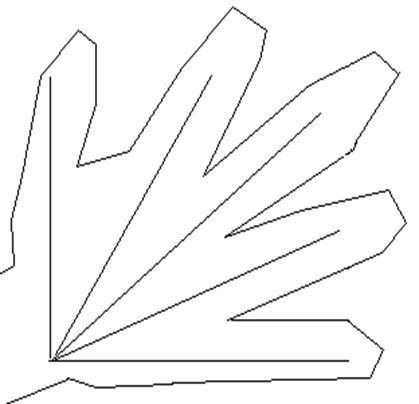 Аты жоқ№1300Сондықтан адамдардың қолдарында барлығы 4-ақ саусақ. (әзіл)Орта№2450Сондықтан адамдардың қолдарында барлығы 4-ақ саусақ. (әзіл)Сұқ№3600Сондықтан адамдардың қолдарында барлығы 4-ақ саусақ. (әзіл)Бас бармақ№4900Сондықтан адамдардың қолдарында барлығы 4-ақ саусақ. (әзіл)